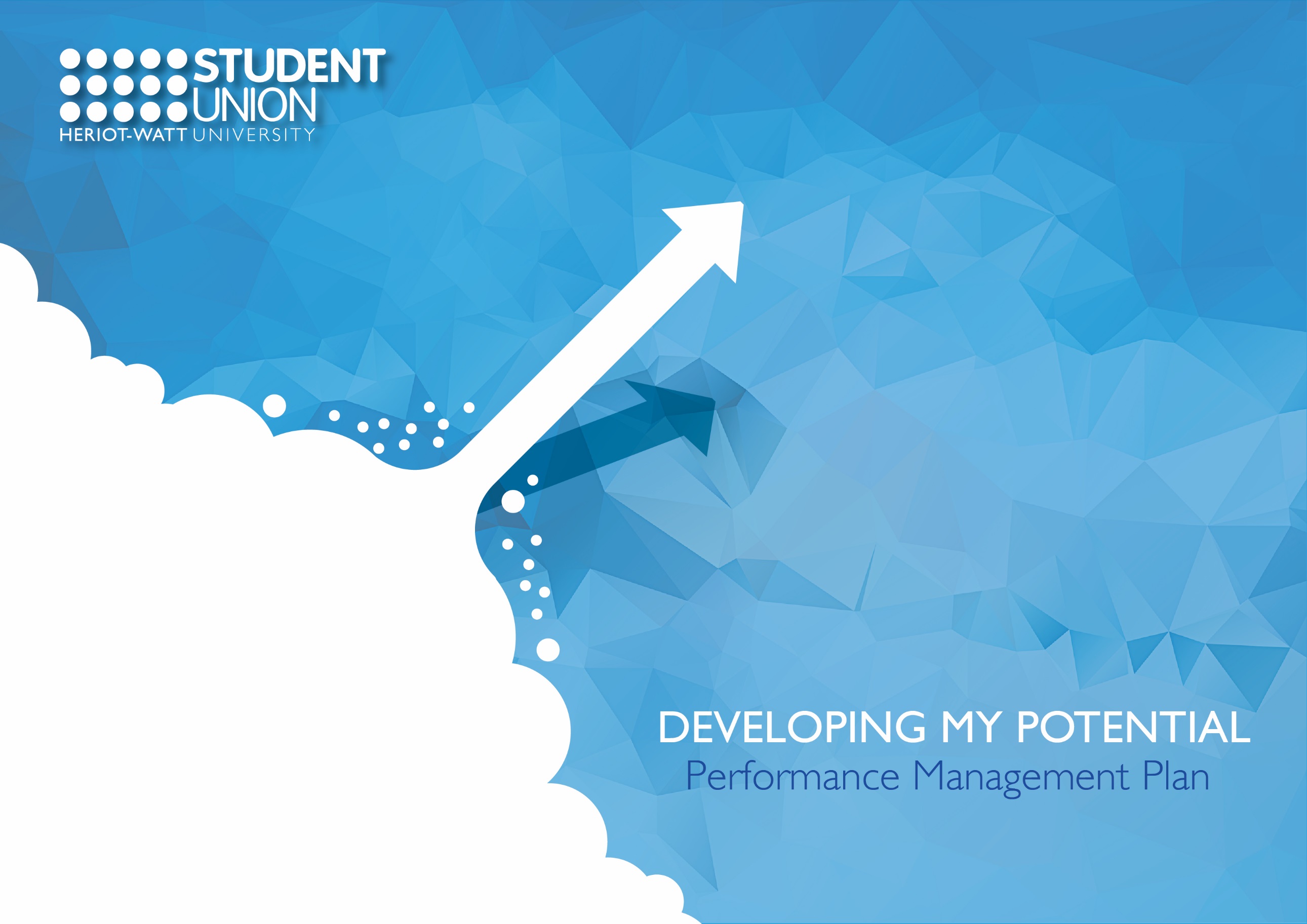 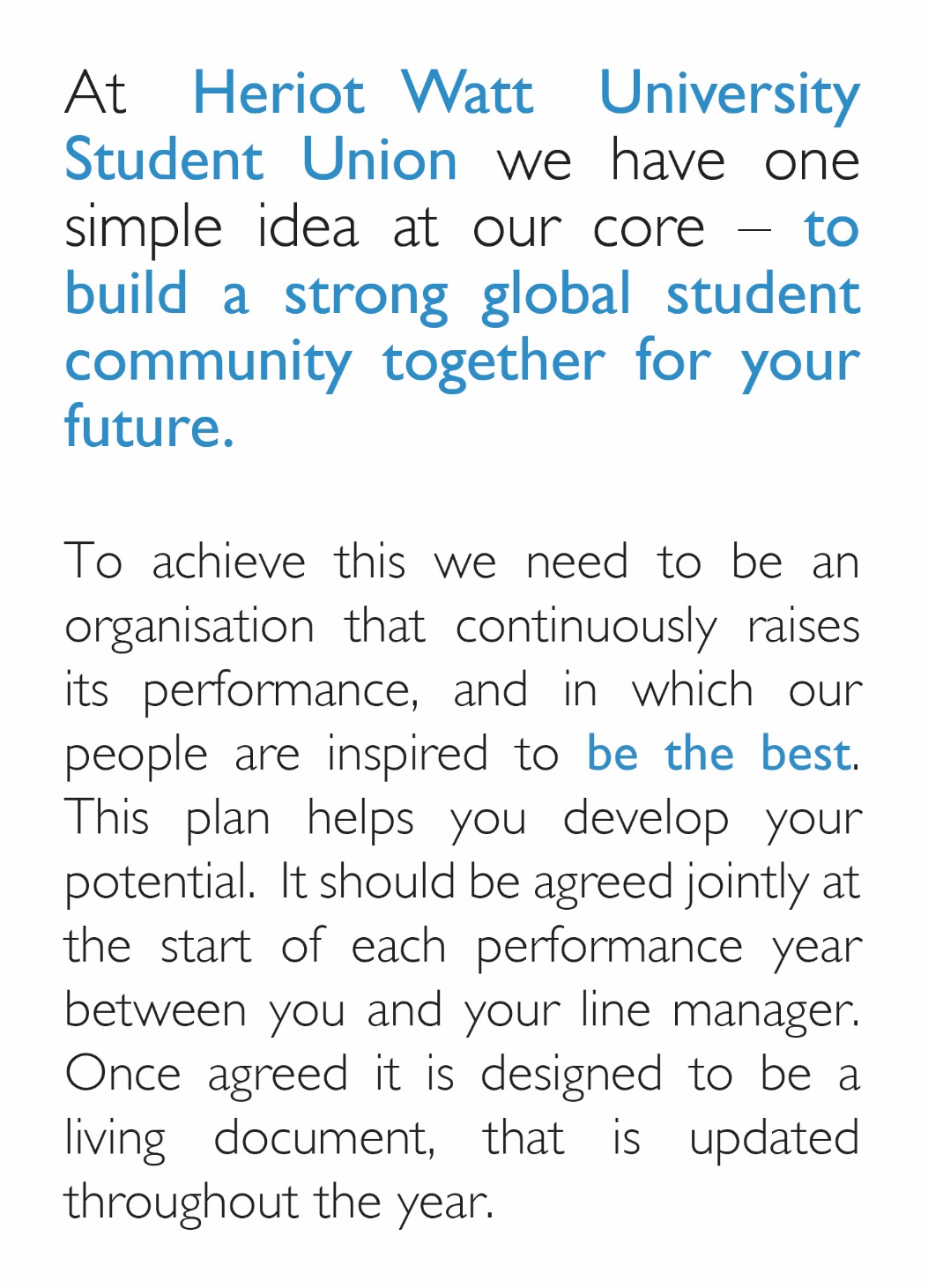 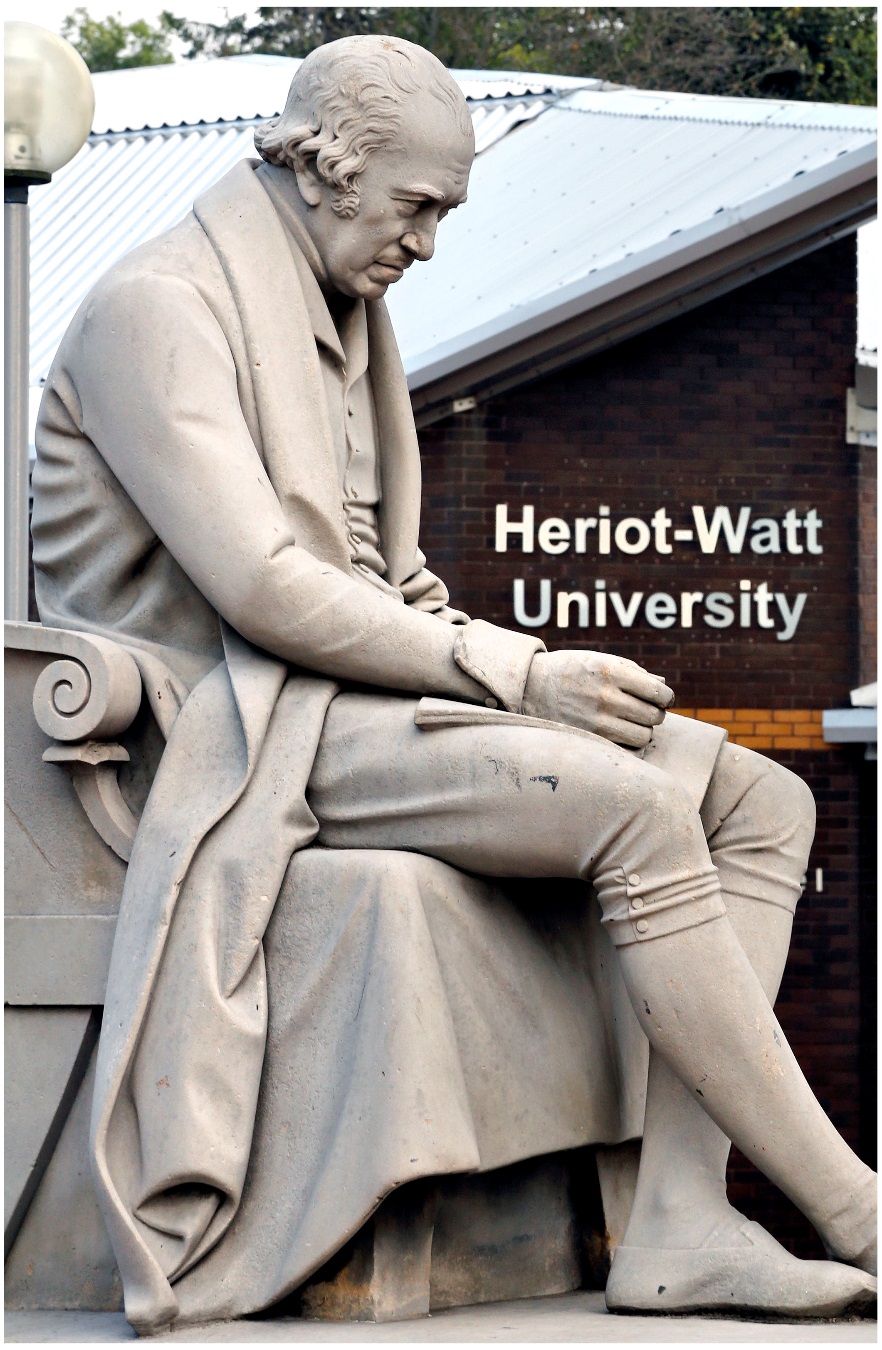 Section One: Your ObjectivesObjectives describe the areas of key focus within your role within the coming year and should be informed by our strategic and operational plans, your departmental plan and your areas for behavioural development based on the Competency Framework.  They should be realistic while providing stretch for you to continually develop.Section Two: Your Learning and Development PlanBased on your objectives, what learning and development will you focus on?Section Three: Your 1:1’sThroughout the year you'll have regular 1:1's with either your manager or someone else who is responsible for you on shift to review your progress against your performance plan and to discuss your development.Section Four: Year End Review PreparationThis section should be completed by you one week before your Year End Review meeting and shared with your manager.Date of Meeting:  Section Five: Summary of the YearDateObjectiveWhat is it that you/your team want to achieve?DateActions or deliverablesWhat individual actions will you need to take to achieve your objective?TimescalesWhen does this need to be completed by?Success Measures or Outcomes  How will you track or measure your performanceProgress updateTo be updated before each meeting1.2.3.4.5.6.Area for developmentSkill, knowledge or competencyAction planWhat steps will you take to achieve this?Success Measure or  OutcomeHow will you know you've improved?TimescaleProgressDateOverall progress against Performance PlanWhat have you achieved in terms of your objectives, have you demonstrated the competencies, and how are you developing?LearningsWhat's gone well, what would you do differently next time?OutputsActions for you and your managerPerformance Against ObjectivesWhich achievements and outcomes are you most proud of and why?If you could have done anything differently in the delivery of your objectives what would it have been and why?Performance Against the Competency Framework Which competencies do you actively role model and are strengths?Which competencies do you need to visibly demonstrate more often and how could you do this?Performance Against Your Learning and Development What have you learned through your personal development activities?How has this learning benefited your current role and the Union?Staff Member Summary of the YearStart date in Role: Manager/Reviewer Summary of the Year and RatingReviewer Name: Rating: